2022年度四川省广元市昭化区卫子镇中心卫生院单位目 录公开时间：2023年 9月 28日第一部分 单位概况主要职责1、以公共卫生服务为主，综合提供预防、保健和基本医疗等服务。2、加强农村疾病预防控制，做好传染病、地方病防治和疫情等农村突发性公共卫生事件报告工作，重点控制严重危害农民身体健康的传染病、地方病、职业病和寄生虫病等重大疾病。3、认真执行儿童计划免疫。积极开展慢性非传染性疾病的防治工作。4、做好农村孕产妇和儿童保健工作，提高住院分娩率，改善儿童营养状况。5、积极做好新型农村合作医疗的服务、计划生育技术指导、康复等工作。6、开展爱国卫生运动，普及疾病预防和卫生保健知识，指导群众改善居住、饮食、饮水和环境卫生条件，引导和帮助农民建立良好的卫生习惯。 二、机构设置广元市昭化区卫子镇中心卫生院无部门下属二级预算单位。第二部分 2022年度单位决算情况说明收入支出决算总体情况说明2022年度收、支总计1024.78万元。与2021年相比，收、支总计各增加247.74万元，增长24.17%。主要变动原因是乡镇合并人员增加，财政拨款增加。业务收入增加。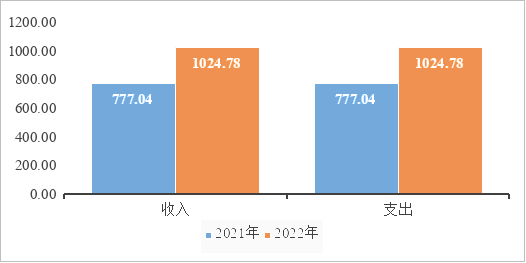 （图1：收、支决算总计变动情况图）（柱状图）二、收入决算情况说明2022年本年收入合计1024.78万元，其中：一般公共预算财政拨款收入469.48万元，占45.81%；政府性基金预算财政拨款收入19.16万元，占1.87%；国有资本经营预算财政拨款收入0万元，占0%；上级补助收入0万元，占0%；事业收入536.14万元，占52.32%；经营收入0万元，占0%；附属单位上缴收入0万元，占0%；其他收入0万元，占0%。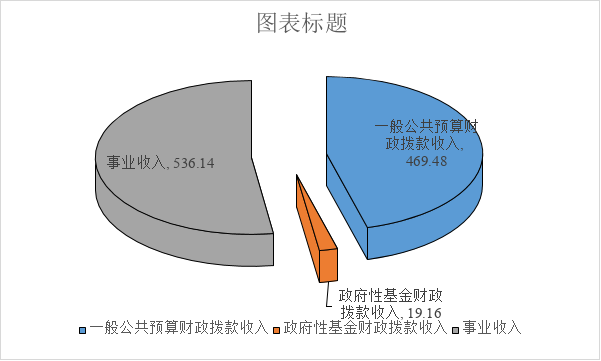 （图2：收入决算结构图）（饼状图）三、支出决算情况说明2022年本年支出合计468.48万元，其中：基本支出320.45万元，占68.4%；项目支出148.03万元，占31.6%。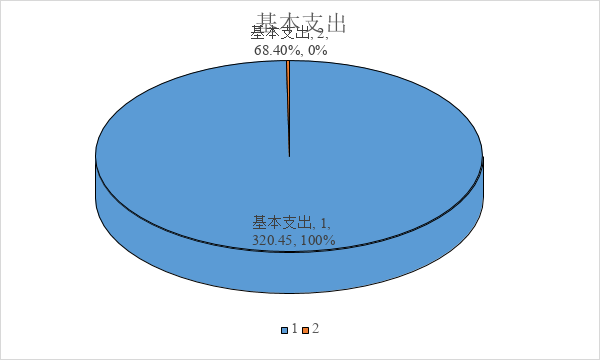 （图3：支出决算结构图）（饼状图）四、财政拨款收入支出决算总体情况说明2022年财政拨款收、支总计469.48万元。与2021年相比，财政拨款收、支总计各增加105.23万元，增长22.41%。主要变动原因是乡镇合并人员增加，财政拨款增加。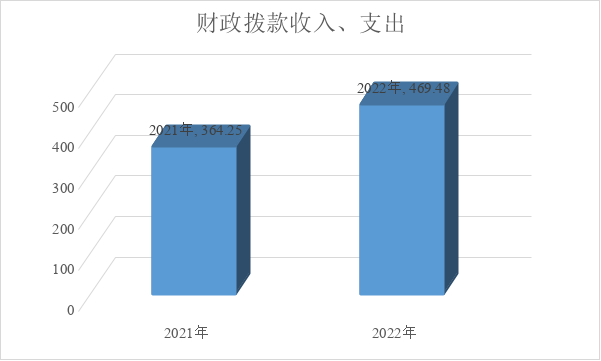 （图4：财政拨款收、支决算总计变动情况）（柱状图）五、一般公共预算财政拨款支出决算情况说明（一）一般公共预算财政拨款支出决算总体情况2022年一般公共预算财政拨款支出469.48万元，占本年支出合计的45.81%。与2021年相比，一般公共预算财政拨款支出增加105.23万元，增长22.41%。主要变动原因是乡镇合并人员增加，财政拨款增加。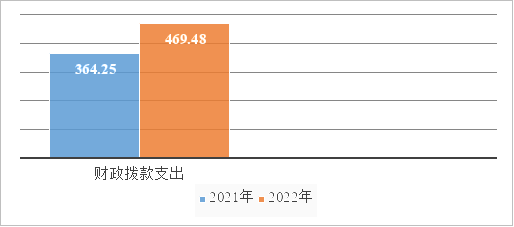 （图6：一般公共预算财政拨款支出决算结构）（饼状图）（二）一般公共预算财政拨款支出决算结构情况2022年一般公共预算财政拨款支出469.48万元，主要用于以下方面:社会保障和就业支出48.25万元，占10.28%；卫生健康支出390.37万元，占83.15%；住房保障支出30.86万元，占6.57%。（三）一般公共预算财政拨款支出决算具体情况2022年一般公共预算支出决算数为469.48万元，完成预算100%。其中：1.社会保障和就业（类）: 支出决算为48.73万元，完成预算100%，决算数等于预算数的主要原因是收支持平。2.卫生健康（类）:支出决算为390.37万元，完成预算100%，决算数等于预算数的主要原因是收支持平。3、住房保障支出决算为30.86万元，完成预算100%，决算数等于预算数的主要原因是收支持平。六、一般公共预算财政拨款基本支出决算情况说明	2022年一般公共预算财政拨款基本支出321.46万元，其中：人员经费320.74万元，主要包括：基本工资120.29万元、津贴补贴5.07万元、绩效工资95.88万元、机关事业单位基本养老保险缴费32.73万元、职业年金缴费、16万元医疗保险19.84万元、励金、住房公积金30.86万元。公用经费0.78万元，主要用于邮电费支出。七、财政拨款“三公”经费支出决算情况说明（无）（一）“三公”经费财政拨款支出决算总体情况说明2021年“三公”经费财政拨款支出决算为0万元，年初未安排预算。（二）“三公”经费财政拨款支出决算具体情况说明2021年“三公”经费财政拨款支出决算中，因公出国（境）费支出决算0万元，年初未安排预算；公务用车购置及运行维护费支出决算0万元，年初未安排预算，与上年数持平；公务接待费总支出决算0万元，年初未安排预算。1.因公出国（境）经费支出0万元，年初未安排预算。年初未安排预算，与上年数持平。2.公务用车购置及运行维护费支出0万元,年初未安排预算。3.公务用车运行维护费支出0万元。4.公务接待费支出0万元，年初未安排预算。八、政府性基金预算支出决算情况说明2022年政府性基金预算财政拨款支出19.16万元。国有资本经营预算支出决算情况说明2022年国有资本经营预算财政拨款支出0万元。其他重要事项的情况说明（无）	（一）机关运行经费支出情况2022年未发生机关运行经费支出，与上年决算数持平。（二）政府采购支出情况2022年，卫子卫生院政府采购0万元。（三）国有资产占有使用情况截至2022年12月31日，卫子卫生院共有车辆0辆，单价50万元以上通用设备0台（套），单价100万元以上专用设备0台（套）。（四）预算绩效管理情况根据预算绩效管理要求，本单位在2022年度预算编制阶段，组织对公卫、乡村医生补助、次中心建设项目（项目名称）等3个项目开展了预算事前绩效评估，对3个项目编制了绩效目标，预算执行过程中，选取3个项目开展绩效监控，组织对3个项目开展绩效自评，绩效自评表详见第四部分附件。名词解释1.财政拨款收入：指单位从同级财政单位取得的各类拨款。2.事业收入：指事业单位开展专业业务活动及辅助活动取得的收入。如区人民医院、妇幼保健计生生育服务中心、区中医医院、乡镇卫生院医疗收入等。3.其他收入：指单位取得的除上述收入以外的各项收入。主要是利息收入等。 4.用事业基金弥补收支差额：指事业单位在当年的财政拨款收入、事业收入、经营收入、其他收入不足以安排当年支出的情况下，使用以前年度积累的事业基金（事业单位当年收支相抵后按国家规定提取、用于弥补以后年度收支差额的基金）弥补本年度收支缺口的资金。 5.年初结转和结余：指以前年度尚未完成、结转到本年按有关规定继续使用的资金。 6.本年盈余分配：指事业单位按照政府会计制度的规定从非财政拨款结余或事业结余中提取的奖励基金和职工福利基金等。7.年末结转和结余：指单位按有关规定结转到下年或以后年度继续使用的资金。8.卫生健康支出（类）基层医疗卫生机构（款）乡镇卫生院（项）：反映乡镇卫生院的支出；卫生健康支出（类）公共卫生（款）基本公共卫生服务（项）：反映乡镇卫生院、社区卫生机构开展基本公共卫生服务的支出；卫生健康支出（类）基层医疗卫生机构（款）其他基层医疗卫生机构支出（项）：反映除乡镇卫生院、城市社区卫生机构以外的其他用于基层医疗卫生机构的支出；卫生健康支出（类）行政事业单位医疗（款）事业单位医疗（项）:反映卫生健康支出中的在职人员医疗保险。9.社会保障和就业支出：反映政府在社会保障和就业方面的支出。社会保障和就业支出-行政事业单位离退休-机关事业单位基本养老保险缴费支出：反映机关事业单位实施养老保险制度由单位缴纳的基本养老保险支出；10.住房保障支出：住房保障支出-住房改革支出-住房公积金：反映行政事业单位按人力资源和社会保障部、财政部规定的基本工资和津贴补贴以及规定比例为职工缴纳的住房公积金。11.基本支出：指为保障机构正常运转、完成日常工作任务而发生的人员支出和公用支出。12.项目支出：指在基本支出之外为完成特定行政任务和事业发展目标所发生的支出。 13.“三公”经费：指单位用财政拨款安排的因公出国（境）费、公务用车购置及运行费和公务接待费。其中，因公出国（境）费反映单位公务出国（境）的国际旅费、国外城市间交通费、住宿费、伙食费、培训费、公杂费等支出；公务用车购置及运行费反映单位公务用车车辆购置支出（含车辆购置税）及租用费、燃料费、维修费、过路过桥费、保险费等支出；公务接待费反映单位按规定开支的各类公务接待（含外宾接待）支出。14.机关运行经费：为保障行政单位（含参照公务员法管理的事业单位）运行用于购买货物和服务的各项资金，包括办公及印刷费、邮电费、差旅费、会议费、福利费、日常维修费、专用材料及一般设备购置费、办公用房水电费、办公用房取暖费、办公用房物业管理费、公务用车运行维护费以及其他费用。第四部分 附件（2022年4度）第五部分 附表一、收入支出决算总表二、收入决算表三、支出决算表四、财政拨款收入支出决算总表五、财政拨款支出决算明细表六、一般公共预算财政拨款支出决算表七、一般公共预算财政拨款支出决算明细表八、一般公共预算财政拨款基本支出决算表九、一般公共预算财政拨款项目支出决算表十、政府性基金预算财政拨款收入支出决算表十一、国有资本经营预算财政拨款收入支出决算表十二、国有资本经营预算财政拨款支出决算表十三、财政拨款“三公”经费支出决算表转移支付（项目）名称转移支付（项目）名称2022年基本公共卫生服务项目补助资金2022年基本公共卫生服务项目补助资金2022年基本公共卫生服务项目补助资金2022年基本公共卫生服务项目补助资金2022年基本公共卫生服务项目补助资金2022年基本公共卫生服务项目补助资金2022年基本公共卫生服务项目补助资金2022年基本公共卫生服务项目补助资金2022年基本公共卫生服务项目补助资金中央主管部门中央主管部门国家卫生健康委员会国家卫生健康委员会国家卫生健康委员会国家卫生健康委员会国家卫生健康委员会国家卫生健康委员会国家卫生健康委员会国家卫生健康委员会国家卫生健康委员会地方主管部门地方主管部门广元市昭化区卫生健康局广元市昭化区卫生健康局广元市昭化区卫生健康局广元市昭化区卫生健康局资金使用单位资金使用单位卫子镇中心卫生院卫子镇中心卫生院卫子镇中心卫生院资金投入情况（万元）资金投入情况（万元）全年预算数（A）全年执行数（B）全年执行数（B）预算执行率（B/A×100%)预算执行率（B/A×100%)预算执行率（B/A×100%)资金投入情况（万元）资金投入情况（万元）年度资金总额：年度资金总额：年度资金总额：109.84109.84109.84100%100%100%资金投入情况（万元）资金投入情况（万元） 其中：中央财政资金 其中：中央财政资金 其中：中央财政资金资金投入情况（万元）资金投入情况（万元）       地方资金       地方资金       地方资金资金投入情况（万元）资金投入情况（万元）        其他资金        其他资金        其他资金资金管理情况资金管理情况情况说明情况说明情况说明存在问题和改进措施存在问题和改进措施存在问题和改进措施资金管理情况资金管理情况分配科学性分配科学性分配科学性按照各镇服务常住人口数，结合省市区绩效评价方案将所有资金100%下达至项目实施单位，同时督促项目实施单位40%下达至村卫生室。按照各镇服务常住人口数，结合省市区绩效评价方案将所有资金100%下达至项目实施单位，同时督促项目实施单位40%下达至村卫生室。按照各镇服务常住人口数，结合省市区绩效评价方案将所有资金100%下达至项目实施单位，同时督促项目实施单位40%下达至村卫生室。无无无资金管理情况资金管理情况下达及时性下达及时性下达及时性8月份下达到位资金的80%，12月底将所有资金全部拨付到位。8月份下达到位资金的80%，12月底将所有资金全部拨付到位。8月份下达到位资金的80%，12月底将所有资金全部拨付到位。无无无资金管理情况资金管理情况拨付合规性拨付合规性拨付合规性按照各镇常住人口数，结合2022年绩效评价结果合理合规拨付资金。按照各镇常住人口数，结合2022年绩效评价结果合理合规拨付资金。按照各镇常住人口数，结合2022年绩效评价结果合理合规拨付资金。无无无资金管理情况资金管理情况使用规范性使用规范性使用规范性本着专款专用的原则，严格按照项目资金审批要求使用项目资金。本着专款专用的原则，严格按照项目资金审批要求使用项目资金。本着专款专用的原则，严格按照项目资金审批要求使用项目资金。无无无资金管理情况资金管理情况执行准确性执行准确性执行准确性所有资金全部用于基本公共卫生服务项目所有资金全部用于基本公共卫生服务项目所有资金全部用于基本公共卫生服务项目无无无资金管理情况资金管理情况预算绩效管理情况预算绩效管理情况预算绩效管理情况按照全区常住人口数量预算全年项目资金，提升财政专项资金使用效益按照全区常住人口数量预算全年项目资金，提升财政专项资金使用效益按照全区常住人口数量预算全年项目资金，提升财政专项资金使用效益无无无资金管理情况资金管理情况支出责任履行情况支出责任履行情况支出责任履行情况建立由卫健支出，财政局监督的资金支出制度，确保资金使用的合理合法合规。建立由卫健支出，财政局监督的资金支出制度，确保资金使用的合理合法合规。建立由卫健支出，财政局监督的资金支出制度，确保资金使用的合理合法合规。无无无总体目标完成情况总体目标总体目标总体目标总体目标总体目标总体目标全年实际完成情况全年实际完成情况全年实际完成情况全年实际完成情况总体目标完成情况1、免费向城乡居民提供基本公共卫生服务。2、开展对重点疾病及危害因素监测，有效控制疾病流行，为制定相关政策提供科学的依据。保持重点地方病防治措施全面落实，开展职业病监测，最大限度地保护放射工作人员、患者和公众的健康权益，同时推进妇幼卫生、健康素养促进、老年健康服务、卫生应急、计划生育等方面工作。3.实施职业病行动，引导居民提高自我防范意识，加强对职业病防治知识宣传、培训及督导检查，做好职业病监测警，确保职业病危害得到有效防控，职业病病人权益得到有效保障。4.开展对新生儿的疾病筛查，有效控制新生儿患病风险，使患儿得以早期诊断，早期治疗，有效避免因脑、肝、肾等器官损害导致生长、智力发育障碍甚至死亡5.开展农村妇女“两癌”筛查，提高农村妇女“两癌”早诊早治率，降低死亡率，进一步提高广大农村妇女健康水平6.为符合生育政策、计划怀孕的城乡夫妇免费提供孕前优生检查服务，提高城乡计划怀孕夫妇优生科学知识知晓率，提高免费孕前优生健康检查目标人群覆盖率                           1、免费向城乡居民提供基本公共卫生服务。2、开展对重点疾病及危害因素监测，有效控制疾病流行，为制定相关政策提供科学的依据。保持重点地方病防治措施全面落实，开展职业病监测，最大限度地保护放射工作人员、患者和公众的健康权益，同时推进妇幼卫生、健康素养促进、老年健康服务、卫生应急、计划生育等方面工作。3.实施职业病行动，引导居民提高自我防范意识，加强对职业病防治知识宣传、培训及督导检查，做好职业病监测警，确保职业病危害得到有效防控，职业病病人权益得到有效保障。4.开展对新生儿的疾病筛查，有效控制新生儿患病风险，使患儿得以早期诊断，早期治疗，有效避免因脑、肝、肾等器官损害导致生长、智力发育障碍甚至死亡5.开展农村妇女“两癌”筛查，提高农村妇女“两癌”早诊早治率，降低死亡率，进一步提高广大农村妇女健康水平6.为符合生育政策、计划怀孕的城乡夫妇免费提供孕前优生检查服务，提高城乡计划怀孕夫妇优生科学知识知晓率，提高免费孕前优生健康检查目标人群覆盖率                           1、免费向城乡居民提供基本公共卫生服务。2、开展对重点疾病及危害因素监测，有效控制疾病流行，为制定相关政策提供科学的依据。保持重点地方病防治措施全面落实，开展职业病监测，最大限度地保护放射工作人员、患者和公众的健康权益，同时推进妇幼卫生、健康素养促进、老年健康服务、卫生应急、计划生育等方面工作。3.实施职业病行动，引导居民提高自我防范意识，加强对职业病防治知识宣传、培训及督导检查，做好职业病监测警，确保职业病危害得到有效防控，职业病病人权益得到有效保障。4.开展对新生儿的疾病筛查，有效控制新生儿患病风险，使患儿得以早期诊断，早期治疗，有效避免因脑、肝、肾等器官损害导致生长、智力发育障碍甚至死亡5.开展农村妇女“两癌”筛查，提高农村妇女“两癌”早诊早治率，降低死亡率，进一步提高广大农村妇女健康水平6.为符合生育政策、计划怀孕的城乡夫妇免费提供孕前优生检查服务，提高城乡计划怀孕夫妇优生科学知识知晓率，提高免费孕前优生健康检查目标人群覆盖率                           1、免费向城乡居民提供基本公共卫生服务。2、开展对重点疾病及危害因素监测，有效控制疾病流行，为制定相关政策提供科学的依据。保持重点地方病防治措施全面落实，开展职业病监测，最大限度地保护放射工作人员、患者和公众的健康权益，同时推进妇幼卫生、健康素养促进、老年健康服务、卫生应急、计划生育等方面工作。3.实施职业病行动，引导居民提高自我防范意识，加强对职业病防治知识宣传、培训及督导检查，做好职业病监测警，确保职业病危害得到有效防控，职业病病人权益得到有效保障。4.开展对新生儿的疾病筛查，有效控制新生儿患病风险，使患儿得以早期诊断，早期治疗，有效避免因脑、肝、肾等器官损害导致生长、智力发育障碍甚至死亡5.开展农村妇女“两癌”筛查，提高农村妇女“两癌”早诊早治率，降低死亡率，进一步提高广大农村妇女健康水平6.为符合生育政策、计划怀孕的城乡夫妇免费提供孕前优生检查服务，提高城乡计划怀孕夫妇优生科学知识知晓率，提高免费孕前优生健康检查目标人群覆盖率                           1、免费向城乡居民提供基本公共卫生服务。2、开展对重点疾病及危害因素监测，有效控制疾病流行，为制定相关政策提供科学的依据。保持重点地方病防治措施全面落实，开展职业病监测，最大限度地保护放射工作人员、患者和公众的健康权益，同时推进妇幼卫生、健康素养促进、老年健康服务、卫生应急、计划生育等方面工作。3.实施职业病行动，引导居民提高自我防范意识，加强对职业病防治知识宣传、培训及督导检查，做好职业病监测警，确保职业病危害得到有效防控，职业病病人权益得到有效保障。4.开展对新生儿的疾病筛查，有效控制新生儿患病风险，使患儿得以早期诊断，早期治疗，有效避免因脑、肝、肾等器官损害导致生长、智力发育障碍甚至死亡5.开展农村妇女“两癌”筛查，提高农村妇女“两癌”早诊早治率，降低死亡率，进一步提高广大农村妇女健康水平6.为符合生育政策、计划怀孕的城乡夫妇免费提供孕前优生检查服务，提高城乡计划怀孕夫妇优生科学知识知晓率，提高免费孕前优生健康检查目标人群覆盖率                           1、免费向城乡居民提供基本公共卫生服务。2、开展对重点疾病及危害因素监测，有效控制疾病流行，为制定相关政策提供科学的依据。保持重点地方病防治措施全面落实，开展职业病监测，最大限度地保护放射工作人员、患者和公众的健康权益，同时推进妇幼卫生、健康素养促进、老年健康服务、卫生应急、计划生育等方面工作。3.实施职业病行动，引导居民提高自我防范意识，加强对职业病防治知识宣传、培训及督导检查，做好职业病监测警，确保职业病危害得到有效防控，职业病病人权益得到有效保障。4.开展对新生儿的疾病筛查，有效控制新生儿患病风险，使患儿得以早期诊断，早期治疗，有效避免因脑、肝、肾等器官损害导致生长、智力发育障碍甚至死亡5.开展农村妇女“两癌”筛查，提高农村妇女“两癌”早诊早治率，降低死亡率，进一步提高广大农村妇女健康水平6.为符合生育政策、计划怀孕的城乡夫妇免费提供孕前优生检查服务，提高城乡计划怀孕夫妇优生科学知识知晓率，提高免费孕前优生健康检查目标人群覆盖率                              全年为辖区1.8万人提供国家基本公共卫生服务，按照12大类分类实施，开展基本公共卫生服务项目培训14次，接受区级督导检查2次，辖区公卫督导及绩效评价2次，主要通过日常工作和现场测评进行考核。全年资金到位109.84万元，实际支出109.84万元。完成院内尘肺康复站改造，全年完成8余人的尘肺康复。完成两癌筛查任务：乳腺癌400人次、宫颈癌400人次；新生儿筛查60人；符合生育政策、计划怀孕的城乡夫妇（包括流动人口）参检210对。   全年为辖区1.8万人提供国家基本公共卫生服务，按照12大类分类实施，开展基本公共卫生服务项目培训14次，接受区级督导检查2次，辖区公卫督导及绩效评价2次，主要通过日常工作和现场测评进行考核。全年资金到位109.84万元，实际支出109.84万元。完成院内尘肺康复站改造，全年完成8余人的尘肺康复。完成两癌筛查任务：乳腺癌400人次、宫颈癌400人次；新生儿筛查60人；符合生育政策、计划怀孕的城乡夫妇（包括流动人口）参检210对。   全年为辖区1.8万人提供国家基本公共卫生服务，按照12大类分类实施，开展基本公共卫生服务项目培训14次，接受区级督导检查2次，辖区公卫督导及绩效评价2次，主要通过日常工作和现场测评进行考核。全年资金到位109.84万元，实际支出109.84万元。完成院内尘肺康复站改造，全年完成8余人的尘肺康复。完成两癌筛查任务：乳腺癌400人次、宫颈癌400人次；新生儿筛查60人；符合生育政策、计划怀孕的城乡夫妇（包括流动人口）参检210对。   全年为辖区1.8万人提供国家基本公共卫生服务，按照12大类分类实施，开展基本公共卫生服务项目培训14次，接受区级督导检查2次，辖区公卫督导及绩效评价2次，主要通过日常工作和现场测评进行考核。全年资金到位109.84万元，实际支出109.84万元。完成院内尘肺康复站改造，全年完成8余人的尘肺康复。完成两癌筛查任务：乳腺癌400人次、宫颈癌400人次；新生儿筛查60人；符合生育政策、计划怀孕的城乡夫妇（包括流动人口）参检210对。绩效指标一级指标一级指标二级指标三级指标三级指标三级指标指标值指标值全年实际完成值未完成原因和改进措施绩效指标数量指标适龄儿童国家免疫规划疫苗接种率适龄儿童国家免疫规划疫苗接种率适龄儿童国家免疫规划疫苗接种率≥90%≥90%100%无绩效指标7岁以下儿童健康管理率7岁以下儿童健康管理率7岁以下儿童健康管理率≥85%≥85%90%无绩效指标0-6岁儿童眼保健和视力检查覆盖率0-6岁儿童眼保健和视力检查覆盖率0-6岁儿童眼保健和视力检查覆盖率≥90%≥90%93%无绩效指标孕产妇系统管理率孕产妇系统管理率孕产妇系统管理率≥90%≥90%99.55无绩效指标3岁以下儿童系统管理率3岁以下儿童系统管理率3岁以下儿童系统管理率≥80%≥80%86%无绩效指标高血压患者管理人数高血压患者管理人数高血压患者管理人数1720人1720人50%无绩效指标2型糖尿病患者管理人数2型糖尿病患者管理人数2型糖尿病患者管理人数185人185人50%无绩效指标地方病核心指标监测率地方病核心指标监测率地方病核心指标监测率≥90%≥90%100%无绩效指标职业健康核心指标监测县区覆盖率职业健康核心指标监测县区覆盖率职业健康核心指标监测县区覆盖率≥92%≥92%100%无绩效指标肺结核患者管理率肺结核患者管理率肺结核患者管理率≥90%≥90%100%无绩效指标社区在册居家严重精神障碍患者健康管理率社区在册居家严重精神障碍患者健康管理率社区在册居家严重精神障碍患者健康管理率≥80%≥80%99.61%无绩效指标儿童中医药健康管理率儿童中医药健康管理率儿童中医药健康管理率≥65%≥65%80%无绩效指标老年人中医药健康管理率老年人中医药健康管理率老年人中医药健康管理率≥65%≥65%75%无绩效指标卫生监督协管各专业每年巡查（访）2次完成率卫生监督协管各专业每年巡查（访）2次完成率卫生监督协管各专业每年巡查（访）2次完成率≥90%≥90%100%无绩效指标贫困地区儿童营养改善国家级贫困县覆盖率贫困地区儿童营养改善国家级贫困县覆盖率贫困地区儿童营养改善国家级贫困县覆盖率≥100%≥100%100%无绩效指标目标人群叶酸服用率目标人群叶酸服用率目标人群叶酸服用率≥90%≥90%97%无绩效指标孕前优生健康检查目标人群覆盖率孕前优生健康检查目标人群覆盖率孕前优生健康检查目标人群覆盖率≥80%≥80%100%无绩效指标新生儿听力筛查率新生儿听力筛查率新生儿听力筛查率≥85%≥85%95%无绩效指标“两癌”检查项目目标任务完成率“两癌”检查项目目标任务完成率“两癌”检查项目目标任务完成率100%100%100%无绩效指标65岁以上失能老年人健康服务率65岁以上失能老年人健康服务率65岁以上失能老年人健康服务率≥18%≥18%45%无绩效指标居民规范化电子健康档案覆盖率居民规范化电子健康档案覆盖率居民规范化电子健康档案覆盖率≥60%≥60%100%无绩效指标改造尘肺病康复站改造尘肺病康复站改造尘肺病康复站250㎡250㎡250㎡无绩效指标培养康复医务人员培养康复医务人员培养康复医务人员3人3人3人无绩效指标完成尘肺病患者档案，采购设施设备完成尘肺病患者档案，采购设施设备完成尘肺病患者档案，采购设施设备110份110份110份无绩效指标农村妇女免费“两癌”检查乳腺癌项目人数农村妇女免费“两癌”检查乳腺癌项目人数农村妇女免费“两癌”检查乳腺癌项目人数≥1800人≥1800人2173人无绩效指标农村妇女免费“两癌”检查宫颈癌项目人数农村妇女免费“两癌”检查宫颈癌项目人数农村妇女免费“两癌”检查宫颈癌项目人数≥1800人≥1800人2060人无绩效指标计划年度符合生育政策、计划怀孕的城乡夫妇（包括流动人口）参检对数计划年度符合生育政策、计划怀孕的城乡夫妇（包括流动人口）参检对数计划年度符合生育政策、计划怀孕的城乡夫妇（包括流动人口）参检对数≥671人≥671人685人无绩效指标新生儿筛查人数新生儿筛查人数新生儿筛查人数≧330人≧330人337人无绩效指标质量指标按照四川省、广元市第二批尘肺病康复站建设标准，规范建好“七个一”。按照四川省、广元市第二批尘肺病康复站建设标准，规范建好“七个一”。按照四川省、广元市第二批尘肺病康复站建设标准，规范建好“七个一”。达标达标达标无绩效指标创新中医药适宜技术参与尘肺病康复创新中医药适宜技术参与尘肺病康复创新中医药适宜技术参与尘肺病康复有机结合有机结合有机结合无绩效指标高血压患者基层规范管理服务率高血压患者基层规范管理服务率高血压患者基层规范管理服务率≥60%≥60%85%无绩效指标2型糖尿病患者基层规范管理服务率2型糖尿病患者基层规范管理服务率2型糖尿病患者基层规范管理服务率≥60%≥60%85%无绩效指标65岁及以上老年人城乡社区规范健康管理服务率65岁及以上老年人城乡社区规范健康管理服务率65岁及以上老年人城乡社区规范健康管理服务率≥60%≥60%80%无绩效指标传染病和突发公共卫生事件报告率传染病和突发公共卫生事件报告率传染病和突发公共卫生事件报告率≥95%≥95%100%无绩效指标严重精神障碍患者规范管理率严重精神障碍患者规范管理率严重精神障碍患者规范管理率≥90%≥90%99.61%无绩效指标农村妇女“两癌”筛查任务完成率农村妇女“两癌”筛查任务完成率农村妇女“两癌”筛查任务完成率100%100%117.58%无绩效指标出生缺陷发生风险出生缺陷发生风险出生缺陷发生风险逐步降低逐步降低逐步降低无绩效指标新生儿听力筛查率新生儿听力筛查率新生儿听力筛查率≥85%≥85%100%无绩效指标新生儿两种遗传代谢病（ PKU和CH)筛查率新生儿两种遗传代谢病（ PKU和CH)筛查率新生儿两种遗传代谢病（ PKU和CH)筛查率≥95%≥95%100%无绩效指标时效指标完成周期完成周期完成周期1年1年1年无绩效指标成本指标“两癌”筛查项目标准：宫颈癌检查补助标准“两癌”筛查项目标准：宫颈癌检查补助标准“两癌”筛查项目标准：宫颈癌检查补助标准49元/人49元/人49元/人无绩效指标“两癌”筛查项目标准：乳腺癌检查补助标准“两癌”筛查项目标准：乳腺癌检查补助标准“两癌”筛查项目标准：乳腺癌检查补助标准79元/人79元/人79元/人无绩效指标新生儿筛查项目标准（共计120元/人）新生儿筛查项目标准（共计120元/人）新生儿筛查项目标准（共计120元/人）两种遗传代谢病筛查50元/人；听力筛查70元/人两种遗传代谢病筛查50元/人；听力筛查70元/人其中两种遗传代谢病筛查50元/人；听力筛查70元/人无绩效指标每对参检夫妇结算标准每对参检夫妇结算标准每对参检夫妇结算标准240元/对240元/对无绩效指标总成本总成本总成本≦1018.867万元≦1018.867万元1018.867万元无绩效指标效益指标效益指标经济效益指标城乡居民公共卫生服务差距城乡居民公共卫生服务差距城乡居民公共卫生服务差距不断缩小不断缩小完成无绩效指标效益指标效益指标居民健康素养水平居民健康素养水平居民健康素养水平不断提高不断提高完成无绩效指标效益指标效益指标可持续影响指标指标2:城乡计划怀孕夫妇参加免费孕前优生健康检查的主动性和自觉性指标2:城乡计划怀孕夫妇参加免费孕前优生健康检查的主动性和自觉性指标2:城乡计划怀孕夫妇参加免费孕前优生健康检查的主动性和自觉性逐步提高逐步提高逐步提高无绩效指标效益指标效益指标基本公共卫生服务水平基本公共卫生服务水平基本公共卫生服务水平不断提高不断提高完成无绩效指标满意度指标满意度指标服务对象满意度指标服务对象满意度服务对象满意度服务对象满意度不断提高不断提高完成无说明请在此处简要说明中央巡视、各级审计和财政监督中发现的问题及其所涉及的金额，如没有请填无。请在此处简要说明中央巡视、各级审计和财政监督中发现的问题及其所涉及的金额，如没有请填无。请在此处简要说明中央巡视、各级审计和财政监督中发现的问题及其所涉及的金额，如没有请填无。请在此处简要说明中央巡视、各级审计和财政监督中发现的问题及其所涉及的金额，如没有请填无。请在此处简要说明中央巡视、各级审计和财政监督中发现的问题及其所涉及的金额，如没有请填无。请在此处简要说明中央巡视、各级审计和财政监督中发现的问题及其所涉及的金额，如没有请填无。请在此处简要说明中央巡视、各级审计和财政监督中发现的问题及其所涉及的金额，如没有请填无。请在此处简要说明中央巡视、各级审计和财政监督中发现的问题及其所涉及的金额，如没有请填无。请在此处简要说明中央巡视、各级审计和财政监督中发现的问题及其所涉及的金额，如没有请填无。请在此处简要说明中央巡视、各级审计和财政监督中发现的问题及其所涉及的金额，如没有请填无。注：1.资金使用单位按项目绩效目标填报，主管部门汇总时按区域绩效目标填报。注：1.资金使用单位按项目绩效目标填报，主管部门汇总时按区域绩效目标填报。注：1.资金使用单位按项目绩效目标填报，主管部门汇总时按区域绩效目标填报。注：1.资金使用单位按项目绩效目标填报，主管部门汇总时按区域绩效目标填报。注：1.资金使用单位按项目绩效目标填报，主管部门汇总时按区域绩效目标填报。注：1.资金使用单位按项目绩效目标填报，主管部门汇总时按区域绩效目标填报。注：1.资金使用单位按项目绩效目标填报，主管部门汇总时按区域绩效目标填报。注：1.资金使用单位按项目绩效目标填报，主管部门汇总时按区域绩效目标填报。注：1.资金使用单位按项目绩效目标填报，主管部门汇总时按区域绩效目标填报。注：1.资金使用单位按项目绩效目标填报，主管部门汇总时按区域绩效目标填报。注：1.资金使用单位按项目绩效目标填报，主管部门汇总时按区域绩效目标填报。    2.其他资金包括与中央财政资金、地方财政资金共同投入到同一项目的自有资金、社会资金，以及以前年度的结转结余资金等。    2.其他资金包括与中央财政资金、地方财政资金共同投入到同一项目的自有资金、社会资金，以及以前年度的结转结余资金等。    2.其他资金包括与中央财政资金、地方财政资金共同投入到同一项目的自有资金、社会资金，以及以前年度的结转结余资金等。    2.其他资金包括与中央财政资金、地方财政资金共同投入到同一项目的自有资金、社会资金，以及以前年度的结转结余资金等。    2.其他资金包括与中央财政资金、地方财政资金共同投入到同一项目的自有资金、社会资金，以及以前年度的结转结余资金等。    2.其他资金包括与中央财政资金、地方财政资金共同投入到同一项目的自有资金、社会资金，以及以前年度的结转结余资金等。    2.其他资金包括与中央财政资金、地方财政资金共同投入到同一项目的自有资金、社会资金，以及以前年度的结转结余资金等。    2.其他资金包括与中央财政资金、地方财政资金共同投入到同一项目的自有资金、社会资金，以及以前年度的结转结余资金等。    2.其他资金包括与中央财政资金、地方财政资金共同投入到同一项目的自有资金、社会资金，以及以前年度的结转结余资金等。    2.其他资金包括与中央财政资金、地方财政资金共同投入到同一项目的自有资金、社会资金，以及以前年度的结转结余资金等。    2.其他资金包括与中央财政资金、地方财政资金共同投入到同一项目的自有资金、社会资金，以及以前年度的结转结余资金等。    3.全年执行数是指按照国库集中支付制度要求所形成的实际支出。    3.全年执行数是指按照国库集中支付制度要求所形成的实际支出。    3.全年执行数是指按照国库集中支付制度要求所形成的实际支出。    3.全年执行数是指按照国库集中支付制度要求所形成的实际支出。    3.全年执行数是指按照国库集中支付制度要求所形成的实际支出。    3.全年执行数是指按照国库集中支付制度要求所形成的实际支出。    3.全年执行数是指按照国库集中支付制度要求所形成的实际支出。    3.全年执行数是指按照国库集中支付制度要求所形成的实际支出。    3.全年执行数是指按照国库集中支付制度要求所形成的实际支出。    3.全年执行数是指按照国库集中支付制度要求所形成的实际支出。    3.全年执行数是指按照国库集中支付制度要求所形成的实际支出。昭化区卫健局转移支付区域医疗服务能力提升（卫子次中心建设）绩效目标自评表昭化区卫健局转移支付区域医疗服务能力提升（卫子次中心建设）绩效目标自评表昭化区卫健局转移支付区域医疗服务能力提升（卫子次中心建设）绩效目标自评表昭化区卫健局转移支付区域医疗服务能力提升（卫子次中心建设）绩效目标自评表昭化区卫健局转移支付区域医疗服务能力提升（卫子次中心建设）绩效目标自评表昭化区卫健局转移支付区域医疗服务能力提升（卫子次中心建设）绩效目标自评表昭化区卫健局转移支付区域医疗服务能力提升（卫子次中心建设）绩效目标自评表昭化区卫健局转移支付区域医疗服务能力提升（卫子次中心建设）绩效目标自评表（2022年4度）（2022年4度）（2022年4度）（2022年4度）（2022年4度）（2022年4度）（2022年4度）（2022年4度）转移支付（项目）名称转移支付（项目）名称转移支付（项目）名称医疗服务能力提升（卫子次中心建设）医疗服务能力提升（卫子次中心建设）医疗服务能力提升（卫子次中心建设）医疗服务能力提升（卫子次中心建设）医疗服务能力提升（卫子次中心建设）中央主管部门中央主管部门中央主管部门国家卫生健康委国家卫生健康委国家卫生健康委国家卫生健康委国家卫生健康委地方主管部门地方主管部门地方主管部门广元市昭化区卫生健康局广元市昭化区卫生健康局资金使用单位广元市昭化区葭萌建设有限公司广元市昭化区葭萌建设有限公司资金投入情况（万元）资金投入情况（万元）资金投入情况（万元）全年预算数（A）全年执行数（B）全年执行数（B）预算执行率（B/A×100%)资金投入情况（万元）资金投入情况（万元）资金投入情况（万元）年度资金总额：400400400100%资金投入情况（万元）资金投入情况（万元）资金投入情况（万元） 其中：中央财政资金400400400100%资金投入情况（万元）资金投入情况（万元）资金投入情况（万元）       地方资金000资金投入情况（万元）资金投入情况（万元）资金投入情况（万元）        其他资金000资金管理情况资金管理情况资金管理情况情况说明情况说明情况说明存在问题和改进措施资金管理情况资金管理情况资金管理情况分配科学性严格按照转移支付管理制度以及资金管理办法规定的范围和标准分配资金。严格按照转移支付管理制度以及资金管理办法规定的范围和标准分配资金。严格按照转移支付管理制度以及资金管理办法规定的范围和标准分配资金。无。资金管理情况资金管理情况资金管理情况下达及时性严格按照预算法及其实施条例、转移支付管理制度规定以及资金管理办法规定的时限要求分解下达。严格按照预算法及其实施条例、转移支付管理制度规定以及资金管理办法规定的时限要求分解下达。严格按照预算法及其实施条例、转移支付管理制度规定以及资金管理办法规定的时限要求分解下达。无。资金管理情况资金管理情况资金管理情况拨付合规性严格按照国库集中支付制度有关规定支付资金，未出现违规将资金从国库转入财政专户或支付到预算单位实有资金账户等问题。严格按照国库集中支付制度有关规定支付资金，未出现违规将资金从国库转入财政专户或支付到预算单位实有资金账户等问题。严格按照国库集中支付制度有关规定支付资金，未出现违规将资金从国库转入财政专户或支付到预算单位实有资金账户等问题。无。资金管理情况资金管理情况资金管理情况使用规范性严格按照下达预算的科目和项目执行，未出现截留、挤占、挪用或擅自调整等问题。严格按照下达预算的科目和项目执行，未出现截留、挤占、挪用或擅自调整等问题。严格按照下达预算的科目和项目执行，未出现截留、挤占、挪用或擅自调整等问题。无。资金管理情况资金管理情况资金管理情况执行准确性按照上级下达和本级预算安排的金额执行，不存在执行数偏离预算数较多的问题。按照上级下达和本级预算安排的金额执行，不存在执行数偏离预算数较多的问题。按照上级下达和本级预算安排的金额执行，不存在执行数偏离预算数较多的问题。无。资金管理情况资金管理情况资金管理情况预算绩效管理情况在细化下达预算时同步下达绩效目标，将有关资金纳入本级预算或对下转移支付绩效管理，开展绩效监控和绩效评价。在细化下达预算时同步下达绩效目标，将有关资金纳入本级预算或对下转移支付绩效管理，开展绩效监控和绩效评价。在细化下达预算时同步下达绩效目标，将有关资金纳入本级预算或对下转移支付绩效管理，开展绩效监控和绩效评价。无。资金管理情况资金管理情况资金管理情况支出责任履行情况对共同财政事权转移支付，按照财政事权和支出责任划分有关规定，足额安排资金履行本级支出责任。对共同财政事权转移支付，按照财政事权和支出责任划分有关规定，足额安排资金履行本级支出责任。对共同财政事权转移支付，按照财政事权和支出责任划分有关规定，足额安排资金履行本级支出责任。无。总体目标完成情况总体目标总体目标总体目标总体目标全年实际完成情况全年实际完成情况全年实际完成情况总体目标完成情况1.支持县域医疗卫生次中心建设，辐射带动周边卫生院发展。2.按时完成边坡开挖及地下开挖，资金支付100%。1.支持县域医疗卫生次中心建设，辐射带动周边卫生院发展。2.按时完成边坡开挖及地下开挖，资金支付100%。1.支持县域医疗卫生次中心建设，辐射带动周边卫生院发展。2.按时完成边坡开挖及地下开挖，资金支付100%。1.支持县域医疗卫生次中心建设，辐射带动周边卫生院发展。2.按时完成边坡开挖及地下开挖，资金支付100%。按时间节点完成边坡开挖及地下开挖，资金支付100%按时间节点完成边坡开挖及地下开挖，资金支付100%按时间节点完成边坡开挖及地下开挖，资金支付100%绩效指标一级指标二级指标三级指标三级指标指标值全年实际完成值未完成原因和改进措施绩效指标产出指标数量指标指标1：新建业务综合楼一幢指标1：新建业务综合楼一幢建筑面积9846.04平方米该项目目前正在施工建设绩效指标产出指标数量指标指标2：新增床位数量指标2：新增床位数量50张该项目目前正在施工建设绩效指标产出指标数量指标指标3：新增CT、胃肠镜、等设施设备指标3：新增CT、胃肠镜、等设施设备74台/套该项目目前正在施工建设绩效指标产出指标数量指标县域医疗卫生次中心建设(非民族十年行动计划)县域医疗卫生次中心建设(非民族十年行动计划)1个1个绩效指标产出指标质量指标指标1：项目竣工验收率指标1：项目竣工验收率≥95%该项目目前正在施工建设绩效指标产出指标质量指标指标2：项目设计方案变更率指标2：项目设计方案变更率≤10%该项目目前正在施工建设绩效指标产出指标质量指标指标3：工程验收标准指标3：工程验收标准按国家规定的质量标准该项目目前正在施工建设绩效指标产出指标时效指标指标1：工程按时开标指标1：工程按时开标2022年11月20日100%绩效指标产出指标时效指标指标2：工程按时竣工验收指标2：工程按时竣工验收2024年7月30日该项目目前正在施工建设绩效指标产出指标成本指标县域医疗卫生次中心建设补助标准(革命老区)县域医疗卫生次中心建设补助标准(革命老区)400万元/个400万元/个该项目目前正在施工建设绩效指标社会效益指标指标1：社会满意度指标1：社会满意度         ≥90%该项目目前正在施工建设绩效指标满意度指标服务对象满意度指标指标1：职工满意度指标1：职工满意度≥90%该项目目前正在施工建设绩效指标满意度指标服务对象满意度指标指标2：门诊患者满意度指标2：门诊患者满意度≥90%该项目目前正在施工建设绩效指标满意度指标服务对象满意度指标指标3：住院患者满意度指标3：住院患者满意度≥90%该项目目前正在施工建设说明请在此处简要说明中央巡视、各级审计和财政监督中发现的问题及其所涉及的金额，如没有请填无。请在此处简要说明中央巡视、各级审计和财政监督中发现的问题及其所涉及的金额，如没有请填无。请在此处简要说明中央巡视、各级审计和财政监督中发现的问题及其所涉及的金额，如没有请填无。请在此处简要说明中央巡视、各级审计和财政监督中发现的问题及其所涉及的金额，如没有请填无。请在此处简要说明中央巡视、各级审计和财政监督中发现的问题及其所涉及的金额，如没有请填无。请在此处简要说明中央巡视、各级审计和财政监督中发现的问题及其所涉及的金额，如没有请填无。请在此处简要说明中央巡视、各级审计和财政监督中发现的问题及其所涉及的金额，如没有请填无。注：1.资金使用单位按项目绩效目标填报，主管部门汇总时按区域绩效目标填报。注：1.资金使用单位按项目绩效目标填报，主管部门汇总时按区域绩效目标填报。注：1.资金使用单位按项目绩效目标填报，主管部门汇总时按区域绩效目标填报。注：1.资金使用单位按项目绩效目标填报，主管部门汇总时按区域绩效目标填报。注：1.资金使用单位按项目绩效目标填报，主管部门汇总时按区域绩效目标填报。注：1.资金使用单位按项目绩效目标填报，主管部门汇总时按区域绩效目标填报。注：1.资金使用单位按项目绩效目标填报，主管部门汇总时按区域绩效目标填报。注：1.资金使用单位按项目绩效目标填报，主管部门汇总时按区域绩效目标填报。    2.其他资金包括与中央财政资金、地方财政资金共同投入到同一项目的自有资金、社会资金，以及以前年度的结转结余资金等。    2.其他资金包括与中央财政资金、地方财政资金共同投入到同一项目的自有资金、社会资金，以及以前年度的结转结余资金等。    2.其他资金包括与中央财政资金、地方财政资金共同投入到同一项目的自有资金、社会资金，以及以前年度的结转结余资金等。    2.其他资金包括与中央财政资金、地方财政资金共同投入到同一项目的自有资金、社会资金，以及以前年度的结转结余资金等。    2.其他资金包括与中央财政资金、地方财政资金共同投入到同一项目的自有资金、社会资金，以及以前年度的结转结余资金等。    2.其他资金包括与中央财政资金、地方财政资金共同投入到同一项目的自有资金、社会资金，以及以前年度的结转结余资金等。    2.其他资金包括与中央财政资金、地方财政资金共同投入到同一项目的自有资金、社会资金，以及以前年度的结转结余资金等。    2.其他资金包括与中央财政资金、地方财政资金共同投入到同一项目的自有资金、社会资金，以及以前年度的结转结余资金等。    3.全年执行数是指按照国库集中支付制度要求所形成的实际支出。    3.全年执行数是指按照国库集中支付制度要求所形成的实际支出。    3.全年执行数是指按照国库集中支付制度要求所形成的实际支出。    3.全年执行数是指按照国库集中支付制度要求所形成的实际支出。    3.全年执行数是指按照国库集中支付制度要求所形成的实际支出。    3.全年执行数是指按照国库集中支付制度要求所形成的实际支出。    3.全年执行数是指按照国库集中支付制度要求所形成的实际支出。    3.全年执行数是指按照国库集中支付制度要求所形成的实际支出。项目支出绩效目标完成情况表(2022 年度)项目支出绩效目标完成情况表(2022 年度)项目支出绩效目标完成情况表(2022 年度)项目支出绩效目标完成情况表(2022 年度)项目支出绩效目标完成情况表(2022 年度)项目支出绩效目标完成情况表(2022 年度)项目名称项目名称项目名称村卫生站基本药物制度村卫生站基本药物制度村卫生站基本药物制度预算单位预算单位预算单位卫子镇中心卫生院卫子镇中心卫生院卫子镇中心卫生院预算执行情况(万元)预算数:预算数:38.18执行数:38.18预算执行情况(万元)其中-财政拨款:其中-财政拨款:38.18其中-财政拨款:38.18预算执行情况(万元)其它资金:其它资金:0其它资金:0年度目标完成情况预期目标预期目标预期目标实际完成目标实际完成目标年度目标完成情况乡村卫生室全面落实基本药物制度，药品实施零加成，规范药品采购程序。乡村卫生室全面落实基本药物制度，药品实施零加成，规范药品采购程序。乡村卫生室全面落实基本药物制度，药品实施零加成，规范药品采购程序。所有村卫生室100%落实了基本药物制度，100%基本药物实行零加成。所有村卫生室100%落实了基本药物制度，100%基本药物实行零加成。绩效指标完成情况一级指标二级指标三级指标预期指标值(包含数字及文字描述)实际完成指标值(包含数字及文字描述)绩效指标完成情况项目完成指标数量指标所有村卫生站实施基本药物制度村卫生室全部基药实施零加成，基药补助100%落实了基本药物零加成制度，1-8月基药补助到位68.9%绩效指标完成情况效益指标社会效益药品零加成，群众就医获得感加强，就近就医明显增加群众获得感明显加强，就近就医率明显提升。门诊人次上升5%绩效指标完成情况效益指标可持续影响全面落实基本药物零加成制度，减轻群众就医负担群众就医负担明显减轻，就医成本明显下降。均次费用下降5元绩效指标完成情况满意度指标群众满意度指标群众满意度提升90%以上92%